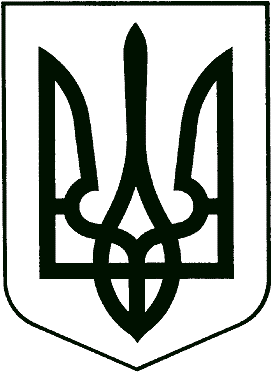 ВИКОНАВЧИЙ КОМІТЕТНОВОМОСКОВСЬКА МІСЬКА РАДАП Р О Т О К О Л позачергового засідання виконкомуПрисутні члени виконкому:  БУЛИ ПРИСУТНІ НА ЗАСІДАННІ ПРАЦІВНИКИ ВИКОНКОМУ:Грудська О.К. – начальник загального відділуПОРЯДОК ДЕННИЙ:Про попередній  розгляд проєктів рішень, підготовлених Управлінням по роботі з активами департаменту активів та правового забезпечення, що виносяться на розгляд Новомосковської міської радиГоловуючий на засіданні поставив на голосування порядок денний засідання виконкому.ВИРІШИЛИ: затвердити порядок денний: «за» – 8Міський голова								Сергій РЄЗНІККеруючий справами						Яків КЛИМЕНОВГоловував: РЄЗНІК Сергій Олександрович – міський голова28 жовтня  2021 року,м. Новомосковськ АРУТЮНОВ Володимир Левонович секретар міської радиЗДРЕНИК Тарас Мироновичперший заступник міського головиАДАМЯН Сергій Погосович заступник міського голови з питань діяльності виконавчих органівКЛИМЕНОВ Яків Михайлович керуючий справами виконкомуГУТАРОВА Наталія Володимирівнагенеральний директор КНП «Новомосковська міська стоматологічна поліклініка» НМР»ЛИТВИНЕНКО Вадим Сергійовичголова ОСББСКЛЯРЕНКО Сергій Сергійовичдиректор КЗ «Новомосковська ДЮСШ»СЛУХАЛИ:Про попередній  розгляд проєктів рішень, підготовлених Управлінням по роботі з активами департаменту активів та правового забезпечення, що виносяться на розгляд Новомосковської міської радиВИСТУПИЛИ:БЕРЕЗЕНЬ Вадим Андрійович – начальник управління активівВИРІШИЛИ:«за» - 8, «проти» - 0, «утрималось» - 0(Рішення № 735/0/6-21 додається)